Unidad 1: Lenguaje y Comunicación oral y escritaINDICACIONES Lee muy bien cada una de las instrucciones.    Cada una de las actividades tendrá un puntaje que se sumará al total de la guía. En caso de que no puedas imprimir las guías copia el título de la guía en el cuaderno de Lenguaje y solo escribe las respuestas.          La guía se puede desarrollar en las 2 semanas de suspensión clases.                        I.- Observa el video del siguiente link en youtube: https://www.youtube.com/watch?v=5KSLHZvSFxc&t=225s  (12puntos)Opinión sobre la conducta de un personaje I. Basado en la obra “La piñata más grande del mundo”, exprese su opinión. Elabore un breve texto argumentativo donde defienda o critique el actuar de un personaje protagónico de la obra. Fundamente su opinión a través de pasajes de la obra que sirvan de ejemplo. Siga el orden establecido. Tesis: El personaje que elegiré es: .......…………………………………………………………………………………….……………………………………………………………………………………………………………………..………..                                                                                                                                             y mi opinión sobre su actuar es la siguiente: ………………………………………………………………………………………………………………………………………………………………………………………………………………………… ………………………………………………………………………………………………………………………………………………………………………………………………………………………… ……………………………………………………………………………………………………………Argumentos y citas: Pienso que es así porque: ………………………………………………………………………………………………………………………………………………………………………………………………………………………… ……………………………………………………………………………………………………………Cita:……………………………………………………………………………………………………… ……………………………………………………………………………………………………………También puedo añadir que: …………………………………………………………………………………………………………………………………………………………………………………………………………………………Cita....………………………………………………………………………………………………………………………………………………………………………………………………………………… Conclusión: De esta manera, se puede comprobar que este personaje realmente ……………………………………………………………………………………………………………………………………………………………………………………………………………………………………………………………………………………………………………………………………………………………………………………………………………………………………………………………………………………………………………………………………………………………………………………………………………………………………………………………………………… II.- Utilizando los personajes del video anterior completa la siguiente ficha/cuadro de forma completa.(9pts)                                        Ficha comentario III.- Acento Dieretico:  es el acento que se coloca en las uniones vocálicas que producen hiato; el hiato es una secuencia de dos vocales que se pronuncian en sílabas distintas. Vocal cerrada tónica + vocal cerrada átona =   Lu - cí - a Vocal abierta átona + vocal cerrada tónica =    Ba - úlEjemplos: Ra –úl  /  pa – ís / re- ú – na / mo - rí – a / Ma - r í- a /rí - oBusca en  texto de Rikki-tikki-tavi del libro pagina 18, 8 palabras que tengan acento dietético (8pts)IV.- Observa el siguiente cuadro con las reglas de uso de la C/Z /S  y luego  escribe 3 ejemplo para cada uno que no esté en el cuadro (9puntos)Uso C	Uso Z	 Uso SV.- Acento Diacrítico: La tilde diacrítica se usa «a fin de diferenciar en la escritura ciertas palabras de igual forma, pero distinto significado, que se oponen entre sí por ser una de ellas tónica y la otra átona».¿Qué?Para que nos entendamos, este tipo de tildes se usa para diferenciar palabras que se escriben igual pero significan cosas distintas. ¿Sigues sin entenderlo bien? Entonces lee el ejemplo de abajo:-Te hace falta un té.   En esta frase, verás que hay dos palabras que, si tilde, serían iguales: el pronombre te y el sustantivo té. De ahí la necesidad de que exista esa tilde. 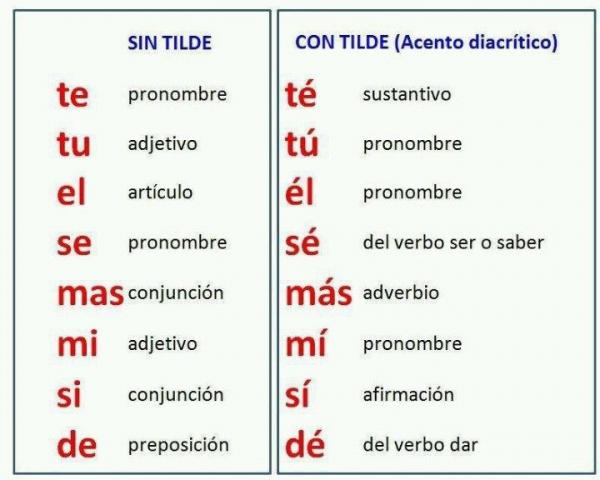 Escribe una oración para cada ejemplo. ( 8puntos)VI.- Lee con atención el siguiente texto. Fíjate en las palabras subrayadas, debes poner tilde si es necesario y también completar con c-s-z, según corresponda. 23pts)Oscar Wilde, El fantasma de Canterville (Fragmento)Cuando el señor Hiram B. Otis, el ministro de Estados Unidos, compro Canterville-Chase, todo el mundo le dijo que cometia una gran ne_edad, porque la finca estaba embrujada.Hasta el mismo lord Canterville, como hombre de la mas escrupulosa honradez, se creyo en el deber de participárselo al señor Otis cuando llegaron a discutir las condi_iones.-Nosotros mismos -dijo lord Canterville- nos hemos re_istido en absoluto a vivir en ese sitio desde la epoca en que mi tía abuela, la duquesa de Bolton, tuvo un desmayo, del que nunca se repu_o por completo, motivado por el espanto que experimento al sentir que dos manos de esqueleto se posaban sobre sus hombros, estando vistiéndose para cenar. Me creo en el deber de de_irle, señor Otis, que el fantasma ha sido visto por varios miembros de mi familia, que viven actualmente, asi como por el rector de la parroquia, el reverendo Augusto Dampier, agregado de la Universidad de Oxford. Despues del tragico accidente ocurrido a la duquesa, ninguna de las doncellas quiso quedarse en casa, y lady Canterville no pudo ya conciliar el sueño, a causa de los ruidos misteriosos que llegaban del corredor y de la biblioteca.-Señor -respondio el ministro-, adquiriré el inmueble y el fantasma, bajo inventario. Llego de un país moderno, en el que podemos tener todo cuanto el dinero es capa_ de proporcionar, y esos mozos nuestros, jovenes y avispados, que recorren de parte a parte el viejo continente, que se llevan los mejores actores de ustedes, y sus mejores prima donnas, estoy seguro de que si queda todavía un verdadero fantasma en Europa vendran a buscarlo enseguida para colocarlo en uno de nuestros museos públicos o para pasearlo por los caminos como un fenomeno.-El fantasma existe, me lo temo -dijo lord Canterville, sonriendo-, aunque qui_á se re_iste a las ofertas de los intrépidos empresarios de ustedes. Hace más de tres siglos que se le conoce. Data, con pre_isión, de mil quinientos setenta y cuatro, y no deja de mostrarse nunca cuando está a punto de ocurrir alguna defunción en la familia.-¡Bah! Los medicos de cabecera hacen lo mismo, lord Canterville. Amigo mío, un fantasma no puede existir, y no creo que las leyes de la Naturaleza admitan ex_epciones en favor de la aristocracia ingle_a.-Realmente son ustedes muy naturales en America -dijo lord Canterville, que no acababa de comprender la última observación de  el señor Otis-. Ahora bien: si le gusta a usted tener un fantasma en casa, mejor que mejor. Acuérde_e únicamente de que yo lo previne.Algunas semanas después se cerro el trato, y a fines de esta_ión el ministro y su familia emprendieron el viaje a Canterville.Ahora escribe las palabras subrayadas y justifica por qué lleva o no tilde.VII.- Comenta si los siguientes libros ( literatura) se parecen a las películas (cine)  y en que se diferencian. (9puntos)Nombre:_______________________Fecha: ______Puntaje ideal: 57 Objetivos:  Escribir frecuentemente para compartir impresiones sobre sus lecturas, desarrollando un tema relevante del texto leído y fundamentando sus comentarios con ejemplos.Analizar aspectos relevantes de narraciones leídas para profundizar su comprensión: • interpretando el lenguaje figurado presente en el texto • expresando opiniones sobre las actitudes y acciones de los personajes y fundamentándolas con ejemplos del texto • determinando las consecuencias de hechos o acciones • describiendo el ambiente y las costumbres representadas en el texto • explicando las características físicas y sicológicas de los personajes que son relevantes para el desarrollo de la historia • comparando textos de autores diferentes y justificando su preferencia por alguno.Escribir correctamente para facilitar la comprensión por parte del lector, aplicando las reglas ortográficas aprendidas en años anteriores, además de: • uso de c-s-z • raya para indicar diálogo • acento diacrítico y dierético • coma en frases explicativas.Nota Puntaje obtenido Título:Compañía (en caso de obra de teatro):Autor:Argumento de la obra (¿de qué se trata?)____________________________________________________________________________________________________________________________________________________________________________________________________________________________________________________________________________________________________________________________________________________________________________________________________________________________________________________________________________________________________Su aspecto más relevante (caracterización de personajes, ambientes, acciones, montaje, escenografía, etc.)_________________________________________________________________________________________________________________________________________________________________________________________________________________________________________________________________________________________________________________________________________________________________________________________________________________________________________________________________________________________________Fundamentación (¿por qué vale la pena leer o ir a ver?)____________________________________________________________________________________________________________________________________________________________________________________________________________________________________________________________________________________________________________________________________________________________________________________________Uso de C Uso de Z Uso de S1) Se escriben con C, los verbos terminados en cir y ducir. Excepción: asir. Ejemplos: conducir, aducir, etc.2) Se escriben con C, las palabras terminadas en ancia, ancio, encía. Excepciones: ansia, Hortensia. Ejemplos: constancia, excelencia,etc3) Se escriben con C, las palabras terminadas en ción, afines a to, tor, dar. Ejemplos: composición - compositor, bendición - bendito, etc.4) Se escriben con C, los diminutivos: cito, ecito, ecillo, si proceden de palabras sin S final. Ejemplos: pez - pececito, dulce - dulcecito, etc.5) Se escriben con C, los sufijos cida, cido, cidio. Ejemplos: amanecido, aparecida, etc.6) Se escriben con C, las palabras terminadas en cimiento. Ejemplos: agradecimiento, restablecimiento, etc. 7) Se escriben con C, los verbos terminados en cer. Excepciones: toser, coser, ser. Ejemplos: nacer, yacer, hacer, etc. 8) Se escriben con C, los verbos terminados en ciar. Excepciones: lisiar, ansiar, extasiar, anestesiar. Ejemplos: apreciar, acariciar, etc. 9) Se escriben con C, las palabras terminadas en acia, icia, icie, icio. Excepciones: Dionisio, gimnasio, Asia, anastasia, alisio, eutanasia. Ejemplos: Planicie, bullicio, etc. 10) Se escribe con C, la terminación ces que surge del plural de las palabras que contienen z. Ejemplos: maíz-maíces, raíz-raíces, etc. 11) Se escriben con C, las formas los verbos terminados en ceder, cender, cibir, citar, siempre que no proceda de raíces que lleven S. Ejemplos: conceder, encender, recitar,etc. 12) Se escriben con C, los verbos terminados en zar ante la vocal e cambian a c. Ejemplos: Analizar - Analice, avergonzar-avergüence, etc 1) Se escriben con Z, las palabras terminadas en anza/o y azgo. Excepciones: gansa/o, mansa/o. Ejemplos: adivinanza, mudanza, etc. 2) Se escriben con Z, las terminaciones ez, eza, az, oz, de los nombres abstractos. Ejemplos: belleza, voraz, etc. 3) Se escriben con Z, las terminaciones azo, aza que denotan aumento, golpe. Ejemplos: carrazo, ojazos, etc. 4) Se escriben con Z, las terminaciones iz, ez, oz, az, de los nombres patronímicos. Ejemplos: Rodríguez, Ruiz, etc. 5) Se escriben con Z, las terminaciones zuela, zuelo, que denotan disminución o desprecio. Ejemplos: Ladronzuelo, portezuela, etc. 6) Se escriben con Z, algunos verbos en infinitivo terminados en zar y sus conjugaciones delante de las vocales a, o. Ejemplos: analizar - analizo / a, paralizar - paralizo / a, etc. 7) Se escriben con Z, las palabras terminadas en izo, iza. Ejemplos: mestiza, cobrizo,etc.1) Se escriben con S, las palabras que terminan en ense, referente a los gentilicios. Ejemplos: nicaragüense, costarricense, etc. 2) Se escriben con S, las terminaciones sivo, siva. Ejemplos: corrosivo, masiva, etc.3) Se escriben con S, las palabras terminadas en sión, cuando proceden de palabras terminadas en so, sor, sivo. Ejemplos: comprensión - comprensivo, persuasión - persuasivo, etc.4) Se escriben con S, las palabras terminadas en los superlativos isimo, isima. Ejemplos: bellísima, lindísimo, feísima, etc. 5) Se escriben con S, las palabras terminadas en oso, osa. Ejemplos: Bondadoso, sabrosa, etc. 6) Se escriben con S, las palabras terminadas en ismo. Ejemplos: atletismo, altruismo, etc.7) Se escriben con S, las palabras terminadas en esca, esco. Ejemplos: grotesca, burlesco, etc. 8) Se escribe con S, a terminación ese del verbo auxiliar haber, pretérito. Ejemplos: hubiese amado, hubiese nadado, etc. 9) Se escriben con S, las terminaciones esta, esto, ista. Ejemplos: violinista, tiesto, etc. 10) Se escribe con S, la terminación se de todos los verbos del pretérito. Ejemplos: amase, cumpliese, etc. 11) Se escriben con S, las terminaciones ersa, erse, erso. Ejemplos: atreverse, inverso, etc. 12) Se escriben con S, los verbos que en su infinitivo no tienen s, c, z. Ejemplos: querer - quiso, haber- has, etc.12345678PalabraTildeJustificaciónCompróSí Aguda terminada en vocalLiteratura Cine Comentario Cuento de NavidadCuentos de navidad  https://www.youtube.com/watch?v=Mjd55mZqn6I&t=82s______________________________________________________________________________________________________________________________________________________________________________    Crónicas de Narnia el león la bruja y el ropero  Crónicas de Narnia; El León, La bruja y el ropero https://www.youtube.com/results?search_query=el+leon+la+bruja+y+el+ropero+pelicula+completa+en+espa%C3%B1ol+latino______________________________________________________________________________________________________________________________________________________________________________    Harry Potter y la piedra filosofal Harry Potter y la Piedra filosofal https://www.youtube.com/watch?v=8S3FiTIw6U4______________________________________________________________________________________________________________________________________________________________________________    